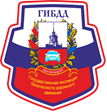 ПЛАН мероприятий по безопасности на 2023-2024 учебный год по МАДОУ – детский сад общеразвивающего вида № 165 Задачи:1. Продолжить работу педагогического коллектива совместно с ГИБДД по профилактике детского дорожно-транспортного травматизма, ознакомлению детей с правилами дорожного движения.2. Формировать у детей дошкольного возраста потребности усвоения правил дорожного и пешеходного движения на улице, дороге.3. Прививать детям практические навыки ориентирования в дорожно-транспортной ситуации, дорожных знаков, сигналах светофора, разметке дороги.4.  Оптимизировать с помощью разнообразных методов и приёмов работу с родителями детей старшего дошкольного возраста для полноценного развития личности ребёнка и закреплению знаний о правилах дорожного движения.5. Создать условия для формирования социальных навыков и норм поведения на основе совместной деятельности с родителями, инспекторами службы ГИБДД и взаимной помощи.6. Развивать познавательный интерес, умение детей своевременно и самостоятельно указывать на проблемную ситуацию и делится с окружающими людьми приобретённым опытом.7. Активизировать работу по пропаганде правил дорожного движения и безопасного образа жизни среди детей, родителей, общественности.                                                               СЕНТЯБРЬОктябрьНоябрь Декабрь Январь Февраль Март Апрель Май  ИюньВоспитатели проводят занятия по дорожной безопасности согласно своему тематическому плану.Мероприятия Ответственный Отметка о выполненииСпортивное развлечение «Знатоки правил дорожного движения» (подготовительная группа)Вениченко А.Ю.Мероприятия Ответственный Отметка о выполненииДорожная эстафета(Старшая группа)Вениченко А.Ю.Мероприятия Ответственный Отметка о выполненииСпортивное развлечение « Как Дракоша учил правила дорожного движения» (средняя группа)Вениченко А.Ю.Мероприятия Ответственный Отметка о выполненииСпортивный досуг «Светофор в гостях у ребят» (младшая группа)Акция «Светлячок» (для всех воспитанников детского сада)Вениченко А.Ю.Мероприятия Ответственный Отметка о выполненииРазвлекательное мероприятие « Путешествие в мир Светофора» (подготовительная группа)Вениченко А.Ю..Мероприятия Ответственный Отметка о выполнении Спортивное развлечение «Дорожная азбука» (старшая группа)Вениченко А.Ю.Мероприятия Ответственный Отметка о выполненииРазвлечение «Правила дорожные-знать всем положено» (средняя группа) Вениченко А.Ю.Мероприятия Ответственный Отметка о выполненииСпортивное развлечение «Знакомство малыша с правилами дорожного движения» (младшая группа)Вениченко А.Ю.Мероприятия Ответственный Отметка о выполнении«Улица полна неожиданностей». Виртуальное путешествие.(подготовительная группа)Вениченко А.Ю..Мероприятия Ответственный Отметка о выполненииНеделя безопасности для всех групп «Путешествие в мир больших дорог»Вениченко А.Ю.